городской округ город Дивногорск  ПРОЕКТ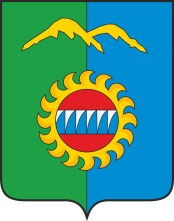 Дивногорский городской Совет депутатовР Е Ш Е Н И Е___ . ___ .2021		    г. Дивногорск                                   № ___–____– ГСОб утверждении перечня объектов собственности муниципального образования город Дивногорск, предлагаемых к передаче в собственность Российской ФедерацииРуководствуясь Федеральным законом от 06.10.2003 № 131-ФЗ  «Об общих принципах организации местного самоуправления в Российской Федерации», п. 1, пп. 2 п. 2 ст. 8 Положения о порядке управления и распоряжения муниципальным имуществом муниципального образования город Дивногорск, утвержденного решением Дивногорского городского Совета депутатов Красноярского края от 24.03.2011 № 12-76-ГС, пп. 5 п. 1 ст. 26, п. 1 ст. 57 Устава муниципального образования город Дивногорска Красноярского края, на основании обращения  Федерального казенного учреждения «Федеральное управление автомобильных дорог «Енисей» Федерального дорожного агенства» от 13.07.2021 № 07/2039 (вх. № 5871 от 20.07.2021), Дивногорский городской Совет депутатов РЕШИЛ:1.	Утвердить перечень объектов собственности муниципального образования город Дивногорск, предлагаемых к передаче в собственность Российской Федерации, согласно приложению. 2.	Контроль за исполнением настоящего решения возложить                      на постоянную комиссию по экономической политике, бюджету, налогам            и собственности (Заянчуковский А.В.).Настоящее решение вступает в силу со дня подписания.Глава города	С.И. ЕгоровПредседатель Дивногорскогогородского Совета депутатов	Ю.И. МурашовПеречень объектов собственности муниципального образования город Дивногорск,предлагаемых к передаче в собственность Российской ФедерацииПриложение к решению Дивногорского городского Совета депутатов от _______ 2021 № _____№ п/пНаименование объектаМестоположение объектаВид разрешенного использованияКадастровый номерПлощадь, кв.м.1.Земельный участокРоссийская Федерация, Красноярский край, г. Дивногорск, п. Усть-МанаЗемельные участки (территории) общего пользования24:46:1003008:35723,02.Земельный участокРоссийская Федерация, Красноярский край, г. ДивногорскЗемельные участки (территории) общего пользования24:46:0201001:653204,03.Земельный участокРоссийская Федерация, Красноярский край, г. Дивногорск, п. Усть-МанаЗемельные участки (территории) общего пользования24:46:1003008:35824,0